Reconocimiento a la Asociación de Usuarios en la Página Webhttps://www.clinicaversalles.com.co/servicio-del-paciente/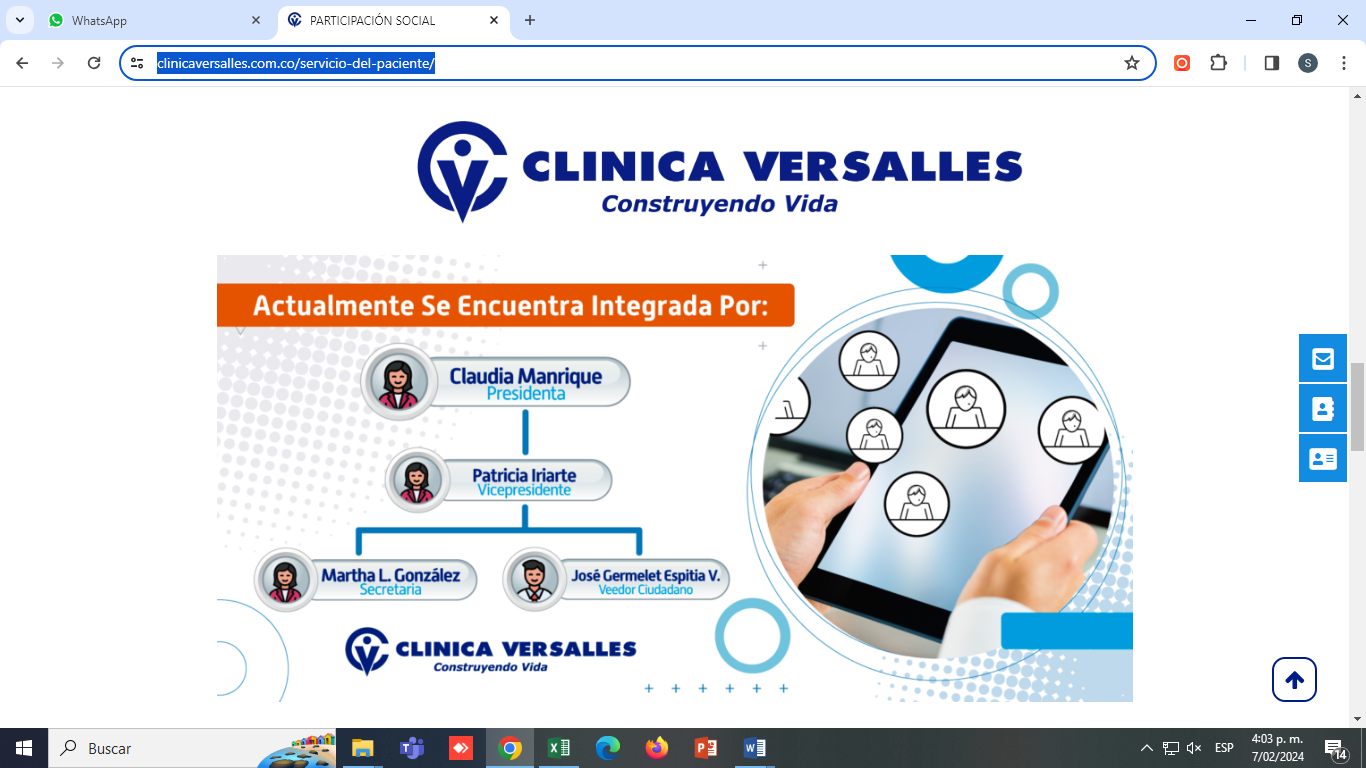 Socialización en carteleras de los miembros de la página web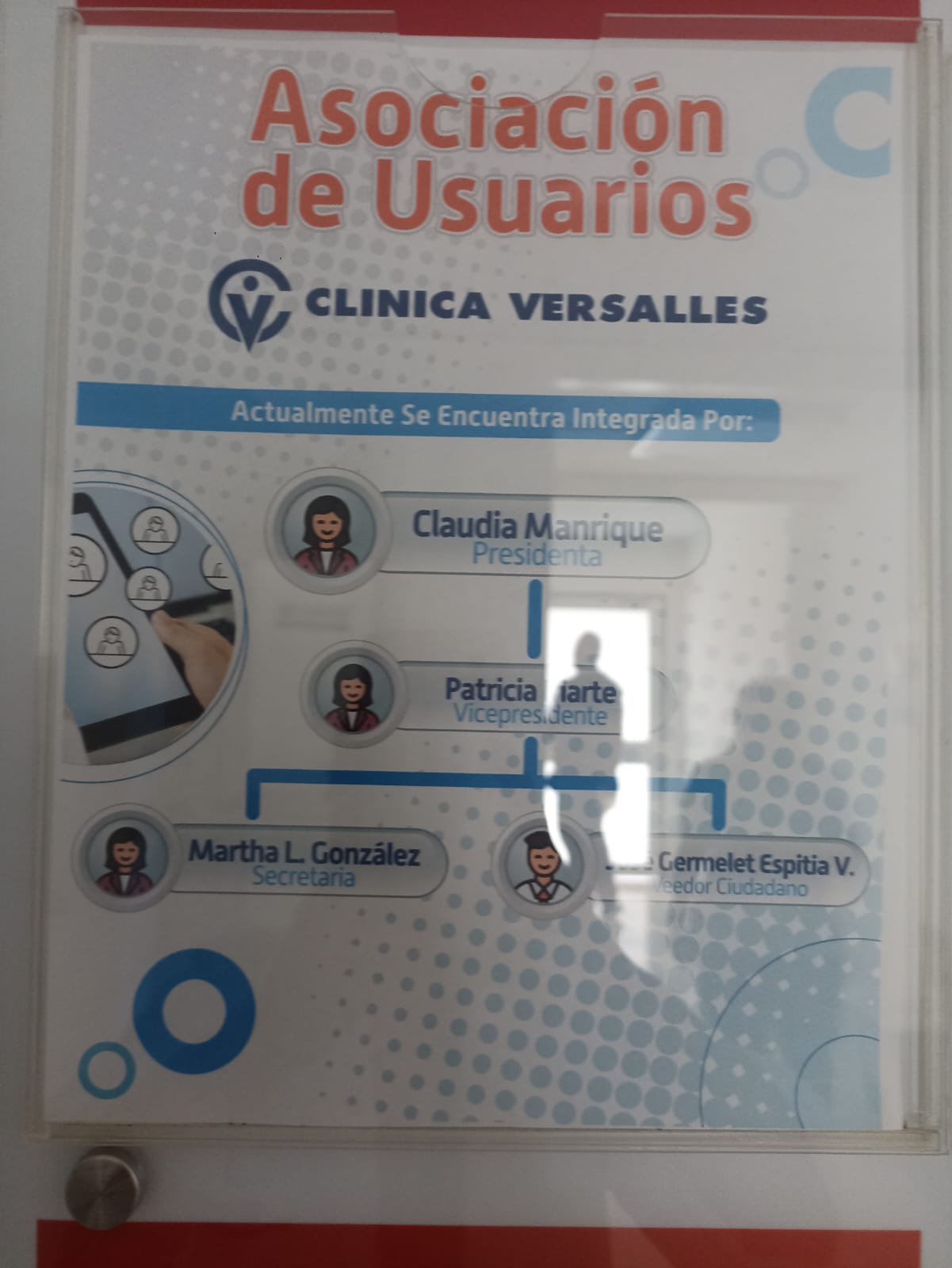 Se realiza entrega e Carnet a los miembros de la Asociación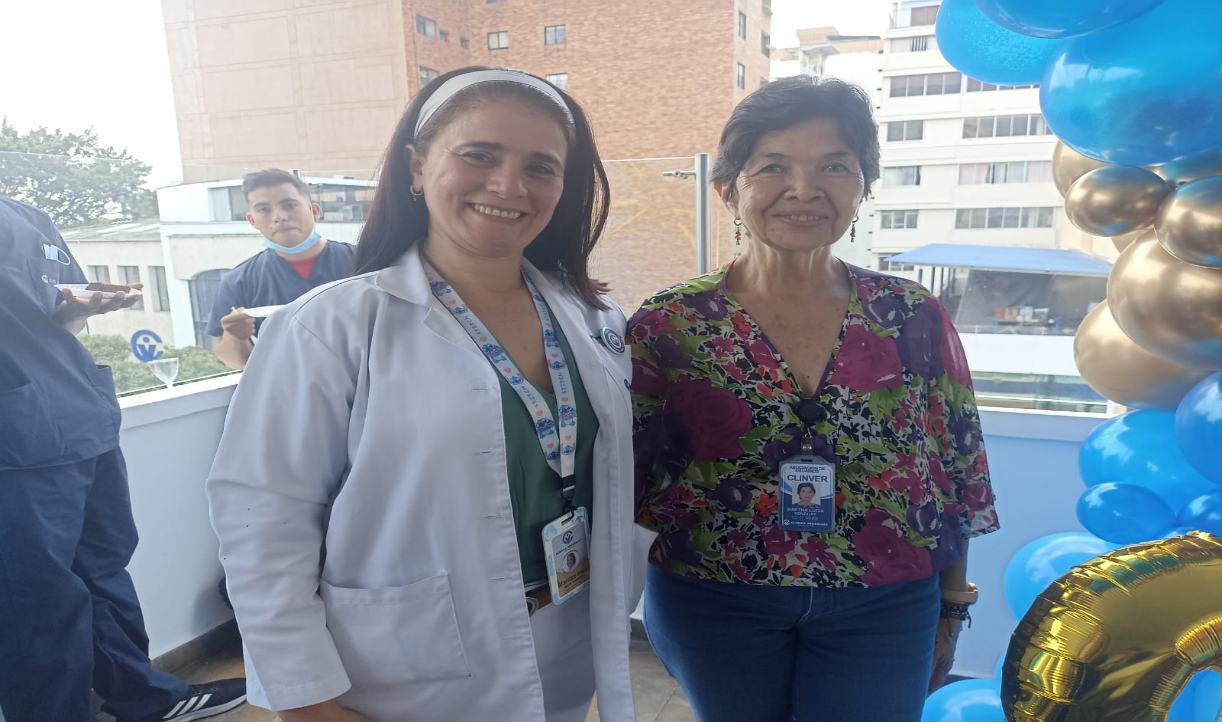 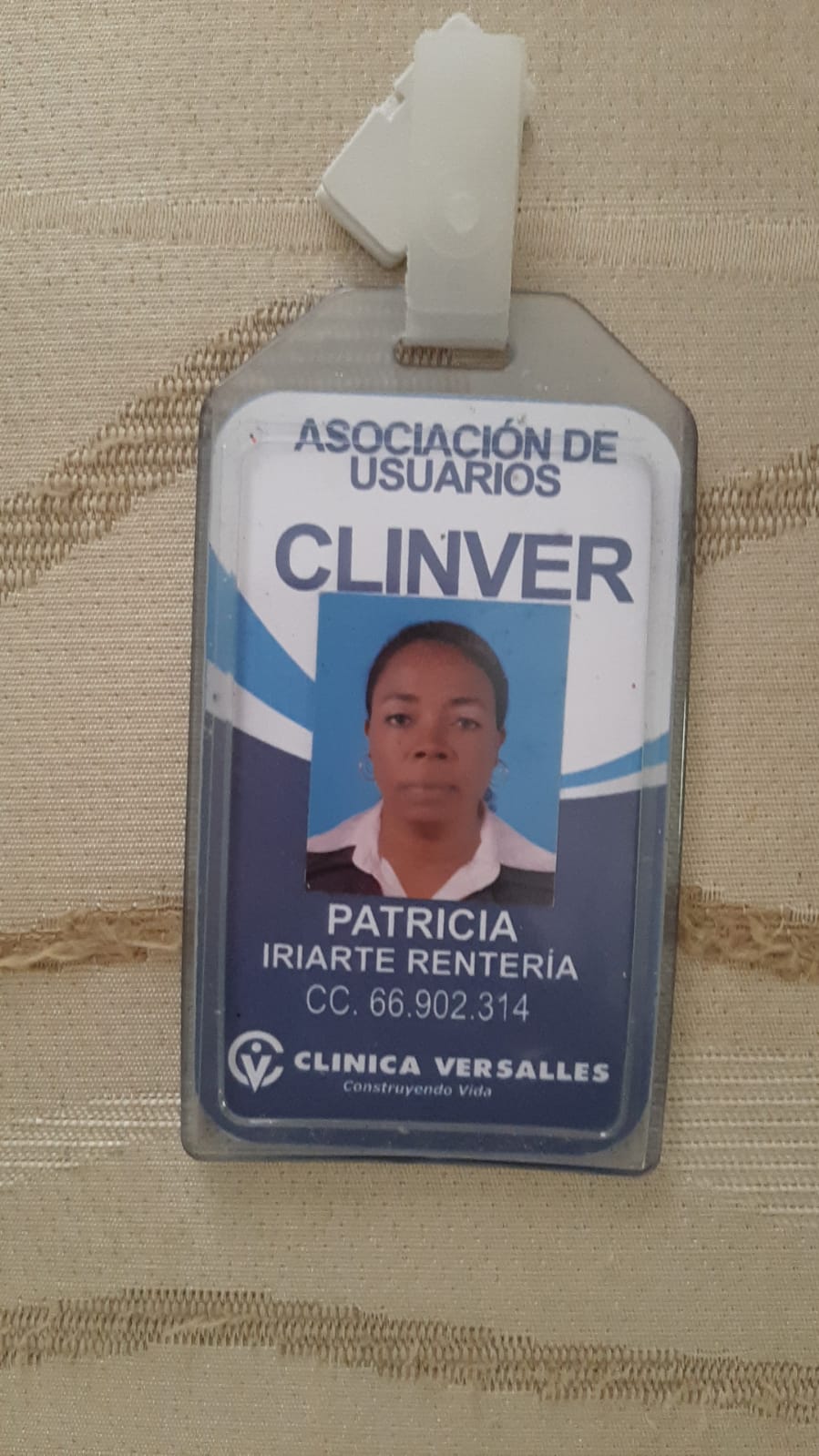 